Tabela 1 – Distribuição de estudantes intercambiários segundo o número de integrantes do grupo familiar: nº de pessoas que residem na mesma casaFonte: as autorasQuadro 1 – Instituições e paísesFonte: as autorasGráfico 1 – duração do intercâmbio dos estudantes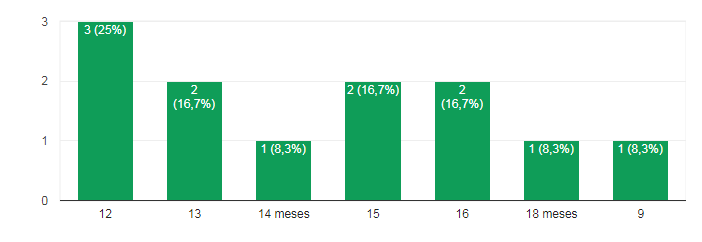 Fonte: as autorasIntegrantes do grupo familiarQuantidade de estudantes intercambiários%01 pessoa0002 pessoas32503 pessoas541,7   04 pessoas	18,3Mais de 04 pessoas	325INSTITUIÇÃOPAÍSYork UniversityCanadaSyracuse University, SyracuseNY, EUATeesside UniversityUnited KingdomUniversity of East LondonInglaterraRMIT UniversityAustraliaSheffield Halam UniversityInglaterraUniversity of PortsmouthUK (England)Niagara College CanadaCanadáUniversity of AberystwythWalesUniversity of WisconsinWhitewater, Estados UnidosWaterford Institute of TechnologyIrlandaNiagara College CanadaCanadá